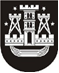 KLAIPĖDOS MIESTO SAVIVALDYBĖS TARYBASPRENDIMASDĖL KLAIPĖDOS MIESTO SAVIVALDYBĖS 2022–2024 METŲ STRATEGINIO VEIKLOS PLANO PATVIRTINIMO2022 m. vasario 17 d. Nr. T2-36KlaipėdaVadovaudamasi Lietuvos Respublikos vietos savivaldos įstatymo 16 straipsnio 2 dalies 40 punktu, 18 straipsnio 1 dalimi, Lietuvos Respublikos strateginio valdymo įstatymo 23 straipsnio 2 dalimi, Lietuvos Respublikos savivaldybių infrastruktūros įstatymo 7 straipsnio 1 dalimi, 4 straipsnio 2 dalimi, Lietuvos Respublikos administracinės naštos mažinimo įstatymo 6 straipsnio 1 dalimi, Strateginio valdymo metodikos, patvirtintos Lietuvos Respublikos Vyriausybės 2021 m. balandžio 28 d. nutarimu Nr. 292 „Dėl Lietuvos Respublikos strateginio valdymo įstatymo, Lietuvos Respublikos regioninės plėtros įstatymo 4 straipsnio 3 ir 5 dalių, 7 straipsnio 1 ir 4 dalių ir Lietuvos Respublikos biudžeto sandaros įstatymo 141 straipsnio 3 dalies įgyvendinimo“, 179 punktu ir vykdydama Klaipėdos miesto savivaldybės tarybos 2003 m. liepos 24 d. sprendimą Nr. 1-243 „Dėl Klaipėdos miesto savivaldybės strateginio planavimo tvarkos patvirtinimo“, Klaipėdos miesto savivaldybės taryba nusprendžia:1. Patvirtinti Klaipėdos miesto savivaldybės 2022–2024 metų strateginį veiklos planą (pridedama).2. Pavesti Klaipėdos miesto savivaldybės administracijai vykdyti savivaldybės infrastruktūros plėtros organizatoriaus funkcijas.3. Pripažinti netekusiu galios Klaipėdos miesto savivaldybės tarybos 2021 m. vasario 25 d. sprendimą Nr. T2-25 „Dėl pavedimo Klaipėdos miesto savivaldybės administracijai vykdyti savivaldybės infrastruktūros plėtros organizatoriaus funkcijas ir Lietuvos Respublikos savivaldybių infrastruktūros plėtros įstatymą įgyvendinančių dokumentų patvirtinimo“.4. Skelbti šį sprendimą Klaipėdos miesto savivaldybės interneto svetainėje.Savivaldybės merasVytautas Grubliauskas